Упражнение 1.3: Размышления о решениях Нексус Цель данного упражнения заключается в определении возможных решений для преодоления проблем, связанных с ВЭП Нексус, обсуждаемых в Упражнении 1.1.Пошаговое руководствоШаг 1: Анализ возможных решенийЗадачи: Еще раз посмотрите на проблемы Нексус, которые вы идентифицировали в первом упражнении. Какие могут быть подходы к решению следующих проблем Нексуса? Выберите 1 проблему, которую вы идентифицировали, и обсудите ее возможные решения. Следующие вопросы могут помочь определить ход вашего обсуждения: Как выглядят возможные технические, политические или институциональные решения по выявленным проблемам?Где вы ожидаете возможные синергии между секторами ВЭП?Запишите свои ответы в таблице 1 ниже. Пожалуйста, обратите внимание, что вам не нужно определять варианты для всех категорий решений. Это только предложения, которые должны помочь структурировать ваше обсуждение.Вторым шагом обсудите возможные дальнейшие шаги, которые следовало бы предпринять для реализации этого решения. Следующие вопросы могут помочь вам с ответами:Какая работа/шаги необходимы?Кто бы отвечал за реализацию?Каков срок выполнения работ? График: 20-30 минут на обсуждения и занесение результатов в таблицу ниже.Пожалуйста, обратитесь к таблицам на странице два и три данного раздаточного материала. Пожалуйста, используйте этот шаблон для записи ваших ответов. Шаг 2: Презентация результатов и обсуждение Цель: Представить ваши результаты на пленарной сессии.Задача: Каждая группа должна выбрать одного члена группы, который представит ваши выводы на пленарной сессии. Вы также можете упомянуть возможные ответы, которые остались открытыми во время группового обсуждения. Время выполнения: 3 - 5 минут для презентации каждой группы.Шаг 3: Обсуждение во время пленарной сессииЦель: Сравнить результаты, полученные группами, и продолжить обсуждение на пленарной сессии. Задача: Во время пленарного обсуждения сравнить результаты с результатами других групп. Где бы вы могли наблюдать сходства и различия? Что вас удивило? Время выполнения: около 20 минут для пленарного обсуждения.Таблица: Шаблон для записи результатов Трудности с Нексус, требующие решения: Трудности с Нексус, требующие решения: Тип Задействованные сектораОписание решений Нексус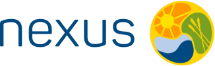 Технические решения Институциональные решенияПолитические решенияСинергии между техническими, институциональными и политическими решениямиМероприятиеОтветственное лицоВремя реализации 